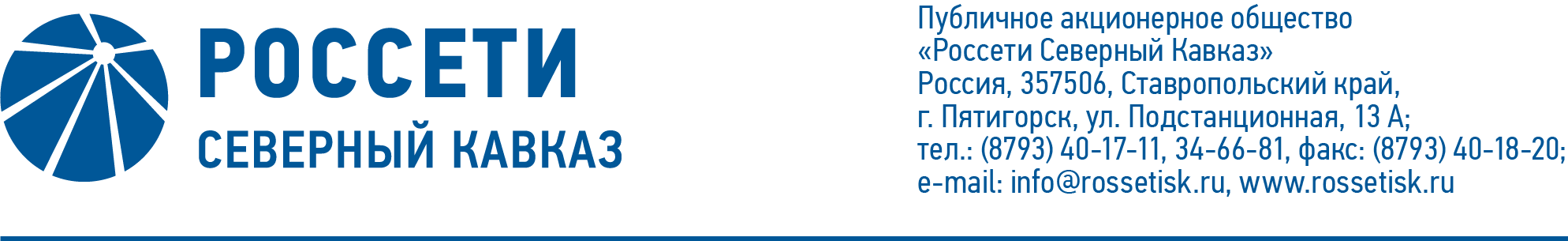 ПРОТОКОЛ № 472заседания Совета директоров ПАО «Россети Северный Кавказ»Место подведения итогов голосования: Ставропольский край, 
г. Пятигорск, пос. Энергетик, ул. Подстанционная, д. 13а.Дата проведения: 26 августа 2021 года.Форма проведения: опросным путем (заочное голосование).Дата подведения итогов голосования: 26 августа 2021 года, 23:00.Дата составления протокола: 30 августа 2021 года.Всего членов Совета директоров ПАО «Россети Северный Кавказ» - 11 человек.В заочном голосовании приняли участие (получены опросные листы) члены Совета директоров:Гончаров Юрий ВладимировичГребцов Павел ВладимировичКапитонов Владислав АльбертовичКраинский Даниил ВладимировичЛевченко Роман АлексеевичМайоров Андрей ВладимировичМольский Алексей ВалерьевичПалагин Виктор НиколаевичПрохоров Егор ВячеславовичСасин Николай ИвановичФеоктистов Игорь ВладимировичКворум имеется.Повестка дня:О признании утратившим силу Кодекса корпоративного управления ОАО «МРСК Северного Кавказа», утвержденного решением Совета директоров Общества (протокол от 18.03.2013 № 127).О ходе исполнения реестра непрофильных активов ПАО «Россети Северный Кавказ» во 2 квартале 2021 года.О рассмотрении отчета о ходе реализации инвестиционных проектов Общества за 2 квартал 2021 года, включенных в перечень приоритетных объектов.Об утверждении кандидатуры страховщика ПАО «Россети Северный Кавказ».Итоги голосования и решения, принятые по вопросам повестки дня:Вопрос № 1. О признании утратившим силу Кодекса корпоративного управления ОАО «МРСК Северного Кавказа», утвержденного решением Совета директоров Общества (протокол от 18.03.2013 № 127).Решение:1.	Признать утратившим силу Кодекс корпоративного управления 
ОАО «МРСК Северного Кавказа», утвержденный решением Совета директоров 
ОАО «МРСК Северного Кавказа» от 15.03.2013 (протокол от 18.03.2013 № 127).2.	Определить, что ПАО «Россети Северный Кавказ» в своей деятельности руководствуется рекомендациями Кодекса корпоративного управления, одобренного 21.03.2014 Советом директоров Банка России и рекомендованного письмом Банка России от 10.04.2014 № 06-52/2463 «О Кодексе корпоративного управления» к применению акционерными обществами, ценные бумаги которых допущены к организованным торгам, как документа, определяющего стандарты корпоративного управления.Голосовали «ЗА»: Гончаров Ю.В., Гребцов П.В., Капитонов В.А., 
Краинский Д.В., Левченко Р.А., Майоров А.В., Мольский А.В., Палагин В.Н., Прохоров Е.В., Сасин Н.И., Феоктистов И.В.«ПРОТИВ»: нет. «ВОЗДЕРЖАЛСЯ»: нет.Решение принято.Вопрос № 2. О ходе исполнения реестра непрофильных активов ПАО «Россети Северный Кавказ» во 2 квартале 2021 года.Решение:1.	Принять к сведению отчет генерального директора Общества о ходе исполнения реестра непрофильных активов Общества во 2 квартале 2021 года в соответствии с приложением 1 к настоящему решению Совета директоров Общества.2.	Утвердить актуализированный реестр непрофильных активов Общества в соответствии с приложением 2 к настоящему решению Совета директоров Общества.Голосовали «ЗА»: Гончаров Ю.В., Гребцов П.В., Капитонов В.А., 
Краинский Д.В., Левченко Р.А., Майоров А.В., Мольский А.В., Палагин В.Н., Прохоров Е.В., Сасин Н.И., Феоктистов И.В.«ПРОТИВ»: нет. «ВОЗДЕРЖАЛСЯ»: нет.Решение принято.Вопрос № 3. О рассмотрении отчета о ходе реализации инвестиционных проектов Общества за 2 квартал 2021 года, включенных в перечень приоритетных объектов.Решение:1.	Принять к сведению отчет о ходе реализации инвестиционных проектов Общества за 2 квартал 2021 года, включенных в перечень приоритетных объектов, в соответствии с приложением 3 к настоящему решению Совета директоров Общества.2.	Отметить:невыполнение поручения Совета директоров ПАО «Россети Северный Кавказ» от 24.05.2021 (п. 2 протокола от 27.05.2021 № 463) в части исполнения плановых сроков контрольных этапов приоритетных инвестиционных проектов по итогам 2 квартала 2021 года;увеличение в отчетном периоде количества невыполненных контрольных этапов укрупненных сетевых графиков приоритетных инвестиционных проектов.3.	Единоличному исполнительному органу ПАО «Россети Северный Кавказ»:3.1.	принять меры и обеспечить в III квартале 2021 года устранение допущенных отставаний от укрупненных сетевых графиков приоритетных объектов;3.2.	представить в составе материалов следующего отчета «о ходе реализации инвестиционных проектов Общества за 3 квартал 2021 года, включенных в перечень приоритетных объектов» информацию о причинах, принятых мерах, направленных на ликвидацию отставаний от установленных сроков выполнения проектно-изыскательских и строительно-монтажных работ по приоритетным объектам, и недопущению отклонения в дальнейшем.3.3.		взять на особый контроль исполнение инвестиционных проектов, в том числе включенных в актуализированный План развития группы «Россети Северного Кавказа», и обеспечить их приемку в эксплуатацию в установленные сроки.Голосовали «ЗА»: Гончаров Ю.В., Гребцов П.В., Капитонов В.А., 
Краинский Д.В., Левченко Р.А., Майоров А.В., Мольский А.В., Палагин В.Н., Прохоров Е.В., Сасин Н.И., Феоктистов И.В.«ПРОТИВ»: нет. «ВОЗДЕРЖАЛСЯ»: нет.Решение принято.Вопрос № 4. Об утверждении кандидатуры страховщика ПАО «Россети Северный Кавказ».Решение:1.	Утвердить в качестве страховщика Общества следующую страховую компанию:2.	Отметить позднее вынесение вопроса на рассмотрение Совета директоров Общества.Голосовали «ЗА»: Гончаров Ю.В., Гребцов П.В., Капитонов В.А., 
Краинский Д.В., Левченко Р.А., Майоров А.В., Мольский А.В., Палагин В.Н., Прохоров Е.В., Сасин Н.И., Феоктистов И.В.«ПРОТИВ»: нет. «ВОЗДЕРЖАЛСЯ»: нет.Решение принято.Председатель Совета директоров		        А.В. МольскийКорпоративный секретарь 		       С.В. ЧистовВид страхованияСтраховая компанияПериод страхованияСтрахование ответственности директоров, должностных лиц и компаний (D&O)САО «ВСК»с 01.07.2021по 30.06.2022